Протокол №5засідання Вченої ради Історико-філософського факультетуКиївського університету імені Бориса Грінченкавід 17 січня 2019 р.Присутні: 16 членів Вченої ради Історико-філософського факультету: О.С. Александрова (голова Вченої ради), Р.В. Мартич (секретар), В.М. Завадський, О.О. Салата, І.В. Срібняк, Р.О. Додонов, М.Ю. Відейко, В.О. Щербак, В.М. Михайловський, Г.М. Надтока, О.В. Горбань, Т.В. Гошко, М.О. Малецька, М.О. Гайсенюк, Є.І. П’янкова, Д.І. Коломієць. Порядок денний1. Затвердження програм додаткового вступного іспиту в аспірантуру зі спеціальності 033 – філософія; вступного іспиту в аспірантуру зі спеціальності 031 – релігієзнавство; додаткового вступного іспиту в аспірантуру зі спеціальності 031 – релігієзнавство; додаткового вступного іспиту в аспірантуру зі спеціальності 033 – філософія.СЛУХАЛИ: завідувача кафедри філософії, д.філос.н., проф. Додонова Р.О. про затвердження програм додаткового вступного іспиту в аспірантуру зі спеціальності 033 – філософія; вступного іспиту в аспірантуру зі спеціальності 031 – релігієзнавство; додаткового вступного іспиту в аспірантуру зі спеціальності 031 – релігієзнавство; додаткового вступного іспиту в аспірантуру зі спеціальності 033 – філософія.ВИСТУПИЛИ: Александрова О.С.УХВАЛИЛИ: затвердити програми додаткового вступного іспиту в аспірантуру зі спеціальності 033 – філософія; вступного іспиту в аспірантуру зі спеціальності 031 – релігієзнавство; додаткового вступного іспиту в аспірантуру зі спеціальності 031 – релігієзнавство; додаткового вступного іспиту в аспірантуру зі спеціальності 033 – філософія.ГОЛОСУВАЛИ:«За» – одноголосно.«Проти» – немає.«Утрималися» – немає.2. Затвердження теми дисертаційного дослідження аспірантки І року навчання спеціальності 033 «Філософія» Гладуш Інни Вікторівни у наступному формулюванні: «Трансформація екзистенціалів материнства в сучасному суспільстві». Науковий керівник - доктор філософських наук, професор О.В. Горбань.СЛУХАЛИ: завідувача кафедри філософії, д.філос.н., проф. Додонова Р.О.ВИСТУПИЛИ: доктор філософських наук, професор Александрова О.С., доктор філософських наук, професор Горбань О.В.УХВАЛИЛИ:Затвердити тему дисертаційного дослідження аспірантки І року навчання спеціальності 033 «Філософія» Гладуш Інни Вікторівни у наступному формулюванні: «Трансформація екзистенціалів материнства в сучасному суспільстві». Науковий керівник - доктор філософських наук, професор О.В. Горбань.ГОЛОСУВАЛИ:«За» – одноголосно.«Проти» – немає.«Утрималися» – немає.3. Різне.Голова вченої радиІсторико-філософського факультету  О.С. Александрова Секретар вченої радиІсторико-філософського факультету 			Р.В. Мартич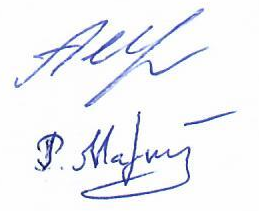 